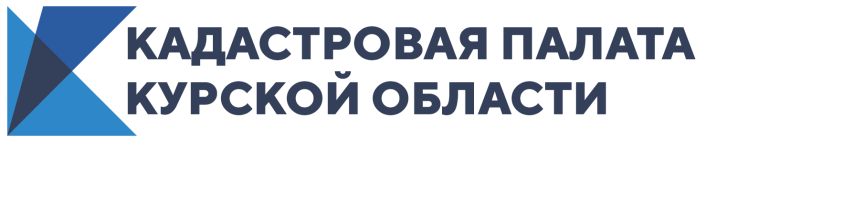 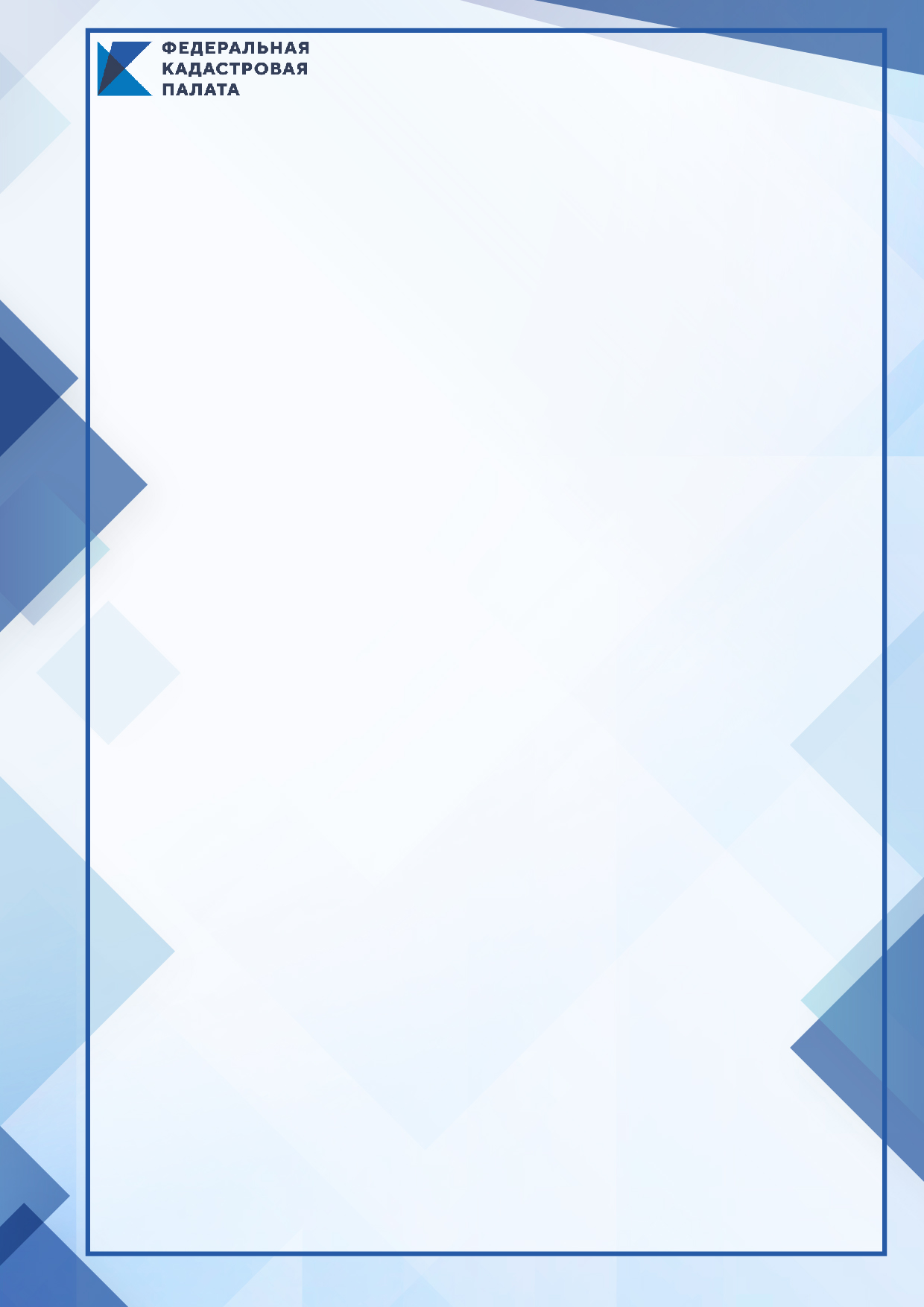 Кадастровая палата по Курской области приглашает принять участие в вебинаре на тему: «Порядок и особенности внесения сведений о санитарно-защитных зонах в Единый государственный реестр недвижимости». Вебинар состоится 3июня 2021 года в 10:00 (МСК) на сайте https://webinar.kadastr.ru/.Оформление санитарно-защитных зон зачастую вызывает у кадастровых инженеров некоторые затруднения. Они связаны с недостаточной информированностью.Решить проблему можно, посетив наш вебинар о санитарно-защитных зонах. Соответствующий режим вводится для охраны здоровья граждан от вредного воздействия предприятий с высоким классом промышленной опасности.В ходе вебинара вы ознакомитесь с особенностями внесения сведений о санитарно-защитных зонах в реестр недвижимости. Какие знания вас ждут? От общеизвестного факта о том, что СЗЗ по характеру вводимых ограничений относится к зонам с особыми условиями использования территории, – до подробного разбора оснований для отказа во внесении сведений в реестр недвижимости.Наряду с кадастровыми инженерами, приглашаем к участию представителей органов местного самоуправления. Лектор – Людмила Белкина, начальник отдела инфраструктуры пространственных данных Кадастровой палаты по Курской области, – ответит на все ваши вопросы по теме вебинара.Присоединяйтесь – это интересно!Продолжительность до 90 минут.Стоимость составляет (в т.ч. НДС): 1 слушатель- 1000 руб.Принять участие в вебинаре Вы можете после авторизации по ссылке https://webinar.kadastr.ru/webinars/ready/detail/173.Оплата принимается до 02.06.2021! Успейте оплатить квитанцию!Интересующие вопросы по теме вебинара слушатели смогут задать во второй части мероприятия в режиме online или предварительно направить по адресу электронной почты L_Belkina@46.kadastr.ru (с темой: «вопросы для вебинара»).По всем возникающим вопросам о порядке проведения мероприятия обращайтесь по телефонам: (4712) 724-000 (доб.2231), контактное лицо – Лагоцкая Ф.Ю.С уважением,Кадастровая палатапо Курской области